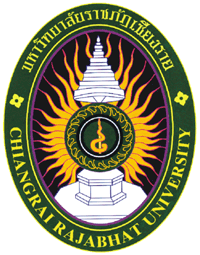 รายละเอียดการดำเนินงานตามแผนยุทธศาสตร์การพัฒนาสำนักวิชาสังคมศาสตร์ระยะ 4 ปี (พ.ศ. 2557 – 2560) ทบทวน ปี พ.ศ. 2560จุดเน้นการพัฒนาหน่วยงานตามแผนยุทธศาสตร์การพัฒนาสำนักวิชาสังคมศาสตร์ระยะ 4 ปี (พ.ศ. 2557 – 2560)ทบทวน ปี พ.ศ. 2560จุดเน้นการพัฒนาสำนักวิชาสังคมศาสตร์ประจำปี พ.ศ. 25601. ด้านการจัดการศึกษา มุ่งเน้นการดำเนินงานในประเด็นต่างๆ ดังนี้2. ด้านการพัฒนานักศึกษา มุ่งเน้นการดำเนินงานในประเด็นต่างๆ ดังนี้3. ด้านการพัฒนาบุคลากร มุ่งเน้นการดำเนินงานในประเด็นต่างๆ ดังนี้4. ด้านการวิจัย มุ่งเน้นการดำเนินงานในประเด็นต่างๆ ดังนี้5. ด้านการบริการวิชาการแก่สังคม มุ่งเน้นการดำเนินงานในประเด็นต่างๆ ดังนี้6. ด้านการอนุรักษ์ ทำนุบำรุงศิลปวัฒนธรรม มุ่งเน้นการดำเนินงานในประเด็นต่างๆ ดังนี้7. ด้านการส่งเสริมและสืบสานการดำเนินงานโครงการตามแนวพระราชดำริ มุ่งเน้นการดำเนินงานในประเด็นต่างๆ ดังนี้8. ด้านการบริหารจัดการ มุ่งเน้นการดำเนินงานในประเด็นต่างๆ ดังนี้รายละเอียดการดำเนินงานตามแผนยุทธศาสตร์การพัฒนาสำนักวิชาสังคมศาสตร์ระยะ 4 ปี (พ.ศ. 2557 – 2560)ทบทวน ปี พ.ศ. 2560รายละเอียดการดำเนินงานตามแผนยุทธศาสตร์การพัฒนา สำนักวิชาสังคมศาสตร์ระยะ 4 ปี (พ.ศ. 2557 – 2560) ทบทวน ปี พ.ศ. 2560 1. แผนการปรับปรุงหลักสูตรเดิมที่เปิดสอนในปัจจุบัน (ปีการศึกษา)2. แผนการพัฒนาหลักสูตรใหม่ 3. แผนการยกเลิกหลักสูตรเดิม 4. แผนการรับนักศึกษาใหม่5. แผนการผลิตบัณฑิต (ผู้สำเร็จการศึกษา)6. แผนความต้องการครุภัณฑ์7. แผนความต้องการอาคารและสิ่งก่อสร้าง8. แผนพัฒนาบุคลากรเดิม 	8.1 จำนวนบุคลากรเดิมที่ศึกษาต่อ 8.1.1 จำนวนบุคลากรเดิมที่ศึกษาต่อ และสำเร็จการศึกษาระหว่างปี พ.ศ. 2557 - 25608.1.2 รายชื่อบุคลากรเดิมที่กำลังศึกษาต่อ และสำเร็จการศึกษาในปี พ.ศ. 25608.2 แผนความต้องการพัฒนาบุคลากร8.2.1 จำนวนบุคลากรเดิมที่ต้องการเพิ่มวุฒิการศึกษาในปี พ.ศ. 25608.2.2 รายชื่อบุคลากรเดิมที่ต้องการเพิ่มวุฒิการศึกษาในปี พ.ศ. 25608.3 แผนการเข้าสู่ตำแหน่งทางวิชาการ8.3.1 จำนวนบุคลากรสายวิชาการ (เดิม) ที่ต้องการเข้าสู่ตำแหน่งทางวิชาการ 8.3.2 รายชื่อบุคลากรสายวิชาการ (เดิม) ที่ต้องการเข้าสู่ตำแหน่งทางวิชาการ8.4 จำนวนบุคลากรเดิมที่สนับสนุนการเพิ่มทักษะความรู้ทางวิชาการและวิชาชีพ9. แผนอัตรากำลังที่ต้องการเพิ่ม จุดเน้นการพัฒนาผลผลิตที่คาดว่าจะเกิดขึ้น (output)จุดเน้นการพัฒนาผลผลิตที่คาดว่าจะเกิดขึ้น (output)จุดเน้นการพัฒนาผลผลิตที่คาดว่าจะเกิดขึ้น (output)จุดเน้นการพัฒนาผลผลิตที่คาดว่าจะเกิดขึ้น (output)จุดเน้นการพัฒนาผลผลิตที่คาดว่าจะเกิดขึ้น (output)จุดเน้นการพัฒนาผลผลิตที่คาดว่าจะเกิดขึ้น (output)จุดเน้นการพัฒนาผลผลิตที่คาดว่าจะเกิดขึ้น (output)จุดเน้นการพัฒนาผลผลิตที่คาดว่าจะเกิดขึ้น (output)ระดับการศึกษา / หลักสูตรแผนการปรับปรุงหลักสูตรเดิม ระยะ 4 ปี (พ.ศ. 2557 – 2560) (ให้ทำเครื่องหมาย )แผนการปรับปรุงหลักสูตรเดิม ระยะ 4 ปี (พ.ศ. 2557 – 2560) (ให้ทำเครื่องหมาย )แผนการปรับปรุงหลักสูตรเดิม ระยะ 4 ปี (พ.ศ. 2557 – 2560) (ให้ทำเครื่องหมาย )แผนการปรับปรุงหลักสูตรเดิม ระยะ 4 ปี (พ.ศ. 2557 – 2560) (ให้ทำเครื่องหมาย )แผนการปรับปรุงหลักสูตรเดิม ระยะ 4 ปี (พ.ศ. 2557 – 2560) (ให้ทำเครื่องหมาย )จำนวนรับนักศึกษาใหม่ต่อปี (คน)จำนวนรับนักศึกษาใหม่ต่อปี (คน)เหตุผลการปรับแผนปี พ.ศ. 2560ระดับการศึกษา / หลักสูตร25572558255925602560จำนวนรับนักศึกษาใหม่ต่อปี (คน)จำนวนรับนักศึกษาใหม่ต่อปี (คน)เหตุผลการปรับแผนปี พ.ศ. 2560ระดับการศึกษา / หลักสูตร255725582559แผนเดิมแผนใหม่แผนเดิมแผนใหม่เหตุผลการปรับแผนปี พ.ศ. 25601. ระดับปริญญาตรี หลักสูตรศิลปศาสตรบัณฑิต (หลักสูตร 4 ปี)สาขาวิชาการพัฒนาสังคม100หลักสูตรศิลปศาสตรบัณฑิต (หลักสูตร 4 ปี)สาขาวิชาสังคมวิทยาและมานุษยวิทยา50หลักสูตรศิลปศาสตรบัณฑิต (หลักสูตร 4 ปี)สาขาวิชาทัศนศิลป์50หลักสูตรศิลปศาสตรบัณฑิต (หลักสูตร 4 ปี)สาขาวิชาดุริยางคศาสตร์ (ดนตรี)50หลักสูตรวิทยาศาสตรบัณฑิต (หลักสูตร 4 ปี)สาขาวิชาจิตวิทยาสังคม50หลักสูตรวิทยาศาสตรบัณฑิต (หลักสูตร 4 ปี)สาขาวิชาระบบสารสนเทศภูมิศาสตร์50หลักสูตรศิลปศาสตรบัณฑิต (หลักสูตร 4 ปี)สาขาวิชาสหวิทยาการการบริหารท้องถิ่น50หลักสูตรศิลปศาสตรบัณฑิต (หลักสูตร 4 ปี)สาขาวิชาชาติพันธุ์ศึกษาอนุภูมิภาคลุ่มน้ำโขง50หลักสูตรศิลปศาสตรบัณฑิต (หลักสูตร 4 ปี)สาขาวิชาคหกรรมศาสตร์ประยุกต์502. ระดับปริญญาโทหลักสูตรศิลปศาสตรมหาบัณฑิต (หลักสูตร  2 ปี)สาขาวิชาสังคมศาสตร์เพื่อการพัฒนา20หลักสูตรศิลปศาสตรมหาบัณฑิต (หลักสูตร  2 ปี)สาขาวิชายุทธศาสตร์การพัฒนา203. ระดับปริญญาเอกหลักสูตรปรัชญาดุษฎีบัณฑิต (หลักสูตร 5 ปี)สาขาวิชายุทธศาสตร์การพัฒนาภูมิภาค10ระดับการศึกษา / หลักสูตรแผนการพัฒนาหลักสูตรใหม่ระยะ 4 ปี (ปีการศึกษา 2557 – 2560)แผนการพัฒนาหลักสูตรใหม่ระยะ 4 ปี (ปีการศึกษา 2557 – 2560)แผนการพัฒนาหลักสูตรใหม่ระยะ 4 ปี (ปีการศึกษา 2557 – 2560)แผนการพัฒนาหลักสูตรใหม่ระยะ 4 ปี (ปีการศึกษา 2557 – 2560)แผนการพัฒนาหลักสูตรใหม่ระยะ 4 ปี (ปีการศึกษา 2557 – 2560)จำนวนรับนักศึกษาใหม่ต่อปี (คน)จำนวนรับนักศึกษาใหม่ต่อปี (คน)เหตุผลการปรับแผนปี พ.ศ. 2560ระดับการศึกษา / หลักสูตร25572558255925602560จำนวนรับนักศึกษาใหม่ต่อปี (คน)จำนวนรับนักศึกษาใหม่ต่อปี (คน)เหตุผลการปรับแผนปี พ.ศ. 2560ระดับการศึกษา / หลักสูตร255725582559แผนเดิมแผนใหม่แผนเดิมแผนใหม่เหตุผลการปรับแผนปี พ.ศ. 25601. ระดับปริญญาตรี หลักสูตรศิลปศาสตรบัณฑิต (หลักสูตร 4 ปี)สาขาวิชานวัตกรรมสุขภาพและความงาม50หลักสูตรศิลปศาสตรบัณฑิต (หลักสูตร 4 ปี)สาขาวิชาศิลปะและการแสดง50หลักสูตรศิลปศาสตรบัณฑิต (หลักสูตร 4 ปี)สาขาวิชาการจัดการสุขภาวะผู้สูงอายุ50หลักสูตรศิลปศาสตรบัณฑิต (หลักสูตร 4 ปี)สาขาวิชาพิพิธภัณฑวิทยา502. ระดับปริญญาโทหลักสูตรศิลปศาสตรมหาบัณฑิต (หลักสูตร 2 ปี)สาขาวิชาการจัดการทรัพยากรทางวัฒนธรรม20หลักสูตรศิลปศาสตรมหาบัณฑิต (หลักสูตร 2 ปี)สาขาวิชาสังคมวิทยา20หลักสูตรวิทยาศาสตรมหาบัณฑิต (หลักสูตร 2 ปี)สาขาวิชาจิตวิทยาสังคม20หลักสูตรวิทยาศาสตรมหาบัณฑิต (หลักสูตร 2 ปี)สาขาวิชาระบบสารสนเทศภูมิศาสตร์20หลักสูตรศิลปศาสตรมหาบัณฑิต (หลักสูตร 2 ปี)สาขาวิชาการพัฒนาสังคม20หลักสูตรศิลปศาสตรมหาบัณฑิต (หลักสูตร 2 ปี)สาขาวิชามานุษยวิทยา20หลักสูตรศิลปศาสตรมหาบัณฑิต (หลักสูตร 2 ปี)สาขาวิชาทัศนศิลป์20หลักสูตรศิลปศาสตรมหาบัณฑิต (หลักสูตร 2 ปี)สาขาวิชาดุริยางศาสตร์  (ดนตรี)20หลักสูตรศิลปศาสตรบัณฑิต (หลักสูตร 4 ปี)สาขาวิชานวัตกรรมสุขภาพและความงาม20หลักสูตรศิลปศาสตรบัณฑิต (หลักสูตร 4 ปี)สาขาวิชาการจัดการสุขภาวะผู้สูงอายุ20ระดับการศึกษา / หลักสูตรแผนการยกเลิกหลักสูตรระยะ 4 ปี (ปีการศึกษา 2557 – 2560)แผนการยกเลิกหลักสูตรระยะ 4 ปี (ปีการศึกษา 2557 – 2560)แผนการยกเลิกหลักสูตรระยะ 4 ปี (ปีการศึกษา 2557 – 2560)แผนการยกเลิกหลักสูตรระยะ 4 ปี (ปีการศึกษา 2557 – 2560)แผนการยกเลิกหลักสูตรระยะ 4 ปี (ปีการศึกษา 2557 – 2560)เหตุผลการปรับแผน ปี พ.ศ. 2560ระดับการศึกษา / หลักสูตร25572558255925602560เหตุผลการปรับแผน ปี พ.ศ. 2560ระดับการศึกษา / หลักสูตร255725582559แผนเดิมแผนใหม่เหตุผลการปรับแผน ปี พ.ศ. 25601. ระดับปริญญาตรี หลักสูตรศิลปศาสตรบัณฑิต (หลักสูตร 4 ปี)สาขาวิชาการออกแบบผลิตภัณฑ์ไม่มีนักศึกษาระดับการศึกษา/สาขาวิชา/ชั้นปีแผนการรับนักศึกษาใหม่ ระยะ 4 ปี (พ.ศ. 2557 – 2560) (คน)แผนการรับนักศึกษาใหม่ ระยะ 4 ปี (พ.ศ. 2557 – 2560) (คน)แผนการรับนักศึกษาใหม่ ระยะ 4 ปี (พ.ศ. 2557 – 2560) (คน)แผนการรับนักศึกษาใหม่ ระยะ 4 ปี (พ.ศ. 2557 – 2560) (คน)แผนการรับนักศึกษาใหม่ ระยะ 4 ปี (พ.ศ. 2557 – 2560) (คน)เหตุผลการปรับแผน ปี พ.ศ. 2560ระดับการศึกษา/สาขาวิชา/ชั้นปี25572558255925602560เหตุผลการปรับแผน ปี พ.ศ. 2560ระดับการศึกษา/สาขาวิชา/ชั้นปี255725582559แผนเดิมแผนใหม่เหตุผลการปรับแผน ปี พ.ศ. 2560ระดับปริญญาตรีหลักสูตรเดิม1. หลักสูตรศิลปศาสตรบัณฑิต (หลักสูตร 4 ปี)สาขาวิชาการพัฒนาสังคม2731001001002. หลักสูตรศิลปศาสตรบัณฑิต (หลักสูตร 4 ปี)สาขาวิชาสังคมวิทยาและมานุษยวิทยา315050503. หลักสูตรศิลปศาสตรบัณฑิต (หลักสูตร 4 ปี)สาขาวิชาทัศนศิลป์335050504. หลักสูตรศิลปศาสตรบัณฑิต (หลักสูตร 4 ปี)สาขาวิชาดุริยางคศาสตร์ (ดนตรี)525050505. หลักสูตรวิทยาศาสตรบัณฑิต (หลักสูตร 4 ปี)สาขาวิชาจิตวิทยาสังคม335050506. หลักสูตรวิทยาศาสตรบัณฑิต (หลักสูตร 4 ปี)สาขาวิชาระบบสารสนเทศภูมิศาสตร์165050507. หลักสูตรศิลปศาสตรบัณฑิต (หลักสูตร 4 ปี)สาขาวิชาคหกรรมศาสตร์ประยุกต์625050508. หลักสูตรศิลปศาสตรบัณฑิต (หลักสูตร 4 ปี)สาขาวิชาสหวิทยาการการบริหารท้องถิ่น315050509. หลักสูตรศิลปศาสตรบัณฑิต (หลักสูตร 4 ปี)สาขาวิชาชาติพันธุ์ศึกษาอนุภูมิภาคลุ่มน้ำโขง050505010 หลักสูตรศิลปศาสตรบัณฑิต (หลักสูตร 4 ปี)สาขาวิชาการจัดการภูมิปัญญาและทรัพยากรทางวัฒนธรรม1150505011 หลักสูตรศิลปศาสตรบัณฑิต (หลักสูตร 4 ปี)สาขาวิชานวัตกรรมสังคม0505050หลักสูตรใหม่1.  หลักสูตรศิลปศาสตรบัณฑิต (หลักสูตร 4 ปี)สาขาวิชานวัตกรรมสุขภาพและความงาม000502.  หลักสูตรศิลปศาสตรบัณฑิต (หลักสูตร 4 ปี)สาขาวิชาศิลปะและการแสดง000503.  หลักสูตรศิลปศาสตรบัณฑิต (หลักสูตร 4 ปี)สาขาวิชาการจัดการสุขภาวะผู้สูงอายุ000504.  หลักสูตรศิลปศาสตรบัณฑิต (หลักสูตร 4 ปี)สาขาวิชาพิพิธภัณฑวิทยา00050รวมระดับปริญญาตรี542600600800ระดับปริญญาโทหลักสูตรเดิม1. หลักสูตรศิลปศาสตรมหาบัณฑิต (หลักสูตร  2 ปี)สาขาวิชาสังคมศาสตร์เพื่อการพัฒนา102020202. หลักสูตรศิลปศาสตรมหาบัณฑิต (หลักสูตร  2 ปี)สาขาวิชายุทธศาสตร์การพัฒนา0202020รวมระดับปริญญาโท10404040ระดับปริญญาเอกหลักสูตรเดิม1. หลักสูตรปรัชญาดุษฎีบัณฑิต (หลักสูตร 5 ปี)สาขาวิชายุทธศาสตร์การพัฒนาภูมิภาค6101010รวมระดับปริญญาเอก6101010รวมทั้งสิ้น558650650850ระดับการศึกษา/สาขาวิชา/ชั้นปีแผนการผลิตบัณฑิต (ผู้สำเร็จการศึกษา)ระยะ 4 ปี (พ.ศ. 2557 – 2560) (คน)แผนการผลิตบัณฑิต (ผู้สำเร็จการศึกษา)ระยะ 4 ปี (พ.ศ. 2557 – 2560) (คน)แผนการผลิตบัณฑิต (ผู้สำเร็จการศึกษา)ระยะ 4 ปี (พ.ศ. 2557 – 2560) (คน)แผนการผลิตบัณฑิต (ผู้สำเร็จการศึกษา)ระยะ 4 ปี (พ.ศ. 2557 – 2560) (คน)แผนการผลิตบัณฑิต (ผู้สำเร็จการศึกษา)ระยะ 4 ปี (พ.ศ. 2557 – 2560) (คน)เหตุผลการปรับแผน ปี พ.ศ. 2560ระดับการศึกษา/สาขาวิชา/ชั้นปี25572558255925602560เหตุผลการปรับแผน ปี พ.ศ. 2560ระดับการศึกษา/สาขาวิชา/ชั้นปี255725582559แผนเดิมแผนใหม่เหตุผลการปรับแผน ปี พ.ศ. 2560ระดับปริญญาตรีหลักสูตรเดิม1. หลักสูตรศิลปศาสตรบัณฑิต (หลักสูตร 4 ปี)สาขาวิชาการพัฒนาสังคม571001001002. หลักสูตรศิลปศาสตรบัณฑิต (หลักสูตร 4 ปี)สาขาวิชาสังคมวิทยาและมานุษยวิทยา55050503. หลักสูตรศิลปศาสตรบัณฑิต (หลักสูตร 4 ปี)สาขาวิชาทัศนศิลป์75050504. หลักสูตรศิลปศาสตรบัณฑิต (หลักสูตร 4 ปี)สาขาวิชาดุริยางคศาสตร์ (ดนตรี)35050505. หลักสูตรวิทยาศาสตรบัณฑิต (หลักสูตร 4 ปี)สาขาวิชาจิตวิทยาสังคม445050506. หลักสูตรวิทยาศาสตรบัณฑิต (หลักสูตร 4 ปี)สาขาวิชาระบบสารสนเทศภูมิศาสตร์235050507. หลักสูตรศิลปศาสตรบัณฑิต (หลักสูตร 4 ปี)สาขาวิชาคหกรรมศาสตร์ประยุกต์195050508. หลักสูตรศิลปศาสตรบัณฑิต (หลักสูตร 4 ปี)สาขาวิชาสหวิทยาการการบริหารท้องถิ่น695050509. หลักสูตรศิลปศาสตรบัณฑิต (หลักสูตร 4 ปี)สาขาวิชาชาติพันธุ์ศึกษาอนุภูมิภาคลุ่มน้ำโขง350505010 หลักสูตรศิลปศาสตรบัณฑิต (หลักสูตร 4 ปี)สาขาวิชาการจัดการภูมิปัญญาและทรัพยากรทางวัฒนธรรม050505011. หลักสูตรศิลปศาสตรบัณฑิต (หลักสูตร 4 ปี)สาขาวิชานวัตกรรมสังคม0000หลักสูตรใหม่1.  หลักสูตรศิลปศาสตรบัณฑิต (หลักสูตร 4 ปี)สาขาวิชานวัตกรรมสุขภาพและความงาม00002.  หลักสูตรศิลปศาสตรบัณฑิต (หลักสูตร 4 ปี)สาขาวิชาศิลปะและการแสดง00003.  หลักสูตรศิลปศาสตรบัณฑิต (หลักสูตร 4 ปี)สาขาวิชาการจัดการสุขภาวะผู้สูงอายุ00004.  หลักสูตรศิลปศาสตรบัณฑิต (หลักสูตร 4 ปี)สาขาวิชาพิพิธภัณฑวิทยา0000รวมระดับปริญญาตรี230550550550ระดับปริญญาโทหลักสูตรเดิม1. หลักสูตรศิลปศาสตรมหาบัณฑิต (หลักสูตร  2 ปี)สาขาวิชาสังคมศาสตร์เพื่อการพัฒนา1008102. หลักสูตรศิลปศาสตรมหาบัณฑิต (หลักสูตร  2 ปี)สาขาวิชายุทธศาสตร์การพัฒนา4333รวมระดับปริญญาโท1431113ระดับปริญญาเอกหลักสูตรเดิม1. หลักสูตรปรัชญาดุษฎีบัณฑิต (หลักสูตร 5 ปี)สาขาวิชายุทธศาสตร์การพัฒนาภูมิภาค4555รวมระดับปริญญาเอก4555รวมทั้งสิ้น248558566568รายการครุภัณฑ์จำนวนที่มีอยู่เดิม(รายการ)ราคาต่อหน่วยในปัจจุบัน (บาท)แผนความต้องการครุภัณฑ์ ระยะ 4 ปี (พ.ศ. 2557 – 2560)แผนความต้องการครุภัณฑ์ ระยะ 4 ปี (พ.ศ. 2557 – 2560)แผนความต้องการครุภัณฑ์ ระยะ 4 ปี (พ.ศ. 2557 – 2560)แผนความต้องการครุภัณฑ์ ระยะ 4 ปี (พ.ศ. 2557 – 2560)แผนความต้องการครุภัณฑ์ ระยะ 4 ปี (พ.ศ. 2557 – 2560)แผนความต้องการครุภัณฑ์ ระยะ 4 ปี (พ.ศ. 2557 – 2560)แผนความต้องการครุภัณฑ์ ระยะ 4 ปี (พ.ศ. 2557 – 2560)แผนความต้องการครุภัณฑ์ ระยะ 4 ปี (พ.ศ. 2557 – 2560)แผนความต้องการครุภัณฑ์ ระยะ 4 ปี (พ.ศ. 2557 – 2560)แผนความต้องการครุภัณฑ์ ระยะ 4 ปี (พ.ศ. 2557 – 2560)เหตุผลการปรับแผน ปี พ.ศ. 2560รายการครุภัณฑ์จำนวนที่มีอยู่เดิม(รายการ)ราคาต่อหน่วยในปัจจุบัน (บาท)2557255725582558255925592560256025602560เหตุผลการปรับแผน ปี พ.ศ. 2560รายการครุภัณฑ์จำนวนที่มีอยู่เดิม(รายการ)ราคาต่อหน่วยในปัจจุบัน (บาท)255725572558255825592559แผนเดิมแผนเดิมแผนใหม่แผนใหม่เหตุผลการปรับแผน ปี พ.ศ. 2560รายการครุภัณฑ์จำนวนที่มีอยู่เดิม(รายการ)ราคาต่อหน่วยในปัจจุบัน (บาท)จำนวน หน่วยรวมเงินจำนวน หน่วยรวมเงินจำนวน หน่วยรวมเงินจำนวน หน่วยรวมเงินจำนวน หน่วยรวมเงินเหตุผลการปรับแผน ปี พ.ศ. 25601. ครุภัณฑ์สำนักงาน   - เครื่องจัดเก็บเอกสาร544,500288,900144,500  - กล้องถ่ายภาพดิจิตอล195,200195,200--2. ครุภัณฑ์การศึกษา- เครื่องคอมพิวเตอร์ประมวลผล3830,00020600,00010300,000- เครื่องมัลติมีเดียโปรเจคเตอร์1032,0005160,0005160,000- ตู้อนุรักษ์โบราณวัตถุ-57,800157,800- เทเนอร์เบสทรอมโบน-160,0002320,000- เทเนอร์ทรอมโบน -138,0002276,000- อัลโตทรอมโบนอีแฟลต/ดี-153,0001153,000- บีแฟลตทรัมเปต-110,0004440,000- แกรนด์เปียโน-980,0001980,000- ชุดเครื่องเข้ามุม-182,7003548,100- ชุดเครื่องตัดไม้-109,5003328,500- ซอฟแวร์ระบบงาน GIS ประมวลผลเชิงพื้นที่1300,0001300,000- เครื่องคอมพิวเตอร์แบบพกพา(Notebook) สำหรับงาน GIS -30,000130,000130,000- เครื่องกำหนดตำแหน่งบนพื้นโลก (Global Positioning System : GPS) 575,000175,000175,000- ชุดฝึกปฏิบัติการห้องอาหาร-2,262,70012,262,700- ชุดฝึกปฏิบัติการห้องตัดเย็บเสื้อผ้า-479,0001479,000- ชุดฝึกปฏิบัติการห้องศิลปประดิษฐ์-26,000126,000- ชุดโสตทัศนูปกรณ์-610,0001610,000- ชุดครุภัณฑ์ห้องสมุด-145,0001145,000- โทรทัศน์ LCD TV 3D Series 55 นิ้ว-59,000159,000รวมทั้งสิ้น206,283,3002105,000อาคาร และสิ่งก่อสร้างอาคาร และสิ่งก่อสร้างจำนวนหน่วยนับพื้นที่ใช้สอย(ตร.ม.)แผนความต้องการอาคาร และสิ่งก่อสร้าง ระยะ 4 ปี (พ.ศ. 2557 – 2560) (จำนวน)แผนความต้องการอาคาร และสิ่งก่อสร้าง ระยะ 4 ปี (พ.ศ. 2557 – 2560) (จำนวน)แผนความต้องการอาคาร และสิ่งก่อสร้าง ระยะ 4 ปี (พ.ศ. 2557 – 2560) (จำนวน)แผนความต้องการอาคาร และสิ่งก่อสร้าง ระยะ 4 ปี (พ.ศ. 2557 – 2560) (จำนวน)แผนความต้องการอาคาร และสิ่งก่อสร้าง ระยะ 4 ปี (พ.ศ. 2557 – 2560) (จำนวน)เหตุผลการปรับแผนปี พ.ศ. 2560อาคาร และสิ่งก่อสร้างอาคาร และสิ่งก่อสร้างจำนวนหน่วยนับพื้นที่ใช้สอย(ตร.ม.)25572558255925602560เหตุผลการปรับแผนปี พ.ศ. 2560อาคาร และสิ่งก่อสร้างอาคาร และสิ่งก่อสร้างจำนวนหน่วยนับพื้นที่ใช้สอย(ตร.ม.)255725582559แผนเดิมแผนใหม่เหตุผลการปรับแผนปี พ.ศ. 2560อาคารใหม่อาคารใหม่หลัง1. อาคารปฏิบัติการศิลปะ1หลัง5001- ห้องปฏิบัติงานจิตรกรรม1ห้อง- ห้องปฏิบัติงานภาพพิมพ์1ห้อง- ห้องปฏิบัติงานประติมากรรม1ห้อง- ห้องปฏิบัติงานสื่อและเทคโนโลยี1ห้อง- ห้องเก็บผลงาน1ห้อง2. อาคารซ้อมดนตรี1หลัง6901- ห้องซ้อมดนตรีย่อย15ห้อง- ห้องซ้อมดนตรีรวม2ห้องรวมทั้งสิ้นรวมทั้งสิ้น2หลัง1,1902สายงานจำนวนบุคลากรเดิมที่กำลังศึกษาต่อ (คน)จำนวนบุคลากรเดิมที่กำลังศึกษาต่อ (คน)จำนวนบุคลากรเดิมที่กำลังศึกษาต่อ (คน)จำนวนบุคลากรเดิมที่กำลังศึกษาต่อ (คน)จำนวนบุคลากรเดิมที่กำลังศึกษาต่อ (คน)จำนวนบุคลากรเดิมที่กำลังศึกษาต่อ (คน)จำนวนบุคลากรเดิมที่กำลังศึกษาต่อ (คน)จำนวนบุคลากรเดิมที่กำลังศึกษาต่อ (คน)จำนวนบุคลากรเดิมที่กำลังศึกษาต่อ (คน)สายงานปริญญาโทปริญญาโทปริญญาโทปริญญาเอกปริญญาเอกปริญญาเอกรวมทั้งหมดรวมทั้งหมดรวมทั้งหมดสายงานในประเทศต่างประเทศรวมในประเทศต่างประเทศรวมในประเทศต่างประเทศรวม1. สายวิชาการ10113013140142. สายสนับสนุนวิชาการ 303101404รวมทั้งสิ้น4041401418018รายชื่อระดับการศึกษาที่ศึกษาต่อวุฒิการศึกษาสาขาวิชาสถานที่ศึกษาต่อปี พ.ศ.ที่สำเร็จการศึกษาปี พ.ศ.ที่สำเร็จการศึกษาเหตุผลการปรับแผนปี พ.ศ. 2560รายชื่อระดับการศึกษาที่ศึกษาต่อวุฒิการศึกษาสาขาวิชาสถานที่ศึกษาต่อแผนเดิมแผนใหม่เหตุผลการปรับแผนปี พ.ศ. 2560สายวิชาการอาจารย์กรชนก  สนิทวงค์ปร.ด.ปรัชญาดุษฎีบัณฑิตพัฒนาทรัพยากรชนบทมหาวิทยาลัยแม่โจ้2559อาจารย์เบญจมาศ เมืองเกษมปร.ด.ปรัชญาดุษฎีบัณฑิตพัฒนศึกษามหาวิทยาลัยศิลปากร 2557อาจารย์ดุจฤดี   คงสุวรรณ์ปร.ด.ปรัชญาดุษฎีบัณฑิตสหวิทยาการมหาวิทยาลัยธรรมศาสตร์2559อาจารย์กัลยาณี  สายสุขปร.ด.ปรัชญาดุษฎีบัณฑิตดนตรีวิทยาลัยดุริยางคศิลป์ มหาวิทยาลัยมหิดล2559อาจารย์กฤษณพล  ทีครูซศป.ม.ศิลปมหาบัณฑิตทัศนศิลป์มหาวิทยาลัยเชียงใหม่2559อาจารย์อดิเทพ   วงค์ทองพธ.ด.พุทธศาสตรดุษฎีบัณฑิตพุทธศาสนามหาวิทยาลัย
มหาจุฬาลงกรณ์
ราชวิทยาลัย (วิทยาเขตเชียงใหม่)2558อาจารย์อัญชลี   หาญฤทธิ์ปร.ด.ปรัชญาดุษฎีบัณฑิตนโยบายการพัฒนาเศรษฐกิจและสังคม (นานาชาติ)มหาวิทยาลัยราชภัฏเชียงราย2559อาจารย์โกมินทร์  วังอ่อนปร.ด.ปรัชญาดุษฎีบัณฑิตนโยบายการพัฒนาเศรษฐกิจและสังคม (นานาชาติ)มหาวิทยาลัยราชภัฏเชียงราย2559อาจารย์สมบัติ  บุญคำเยืองปร.ด.ปรัชญาดุษฎีบัณฑิตการศึกษาและพัฒนาสังคมมหาวิทยาลัยราชภัฏเชียงราย2561อาจารย์ต้องรัก จิตรบรรเทาปร.ด.ปรัชญาดุษฎีบัณฑิตการวิจัยและพัฒนาศักยภาพมนุษย์ แขนงวิชาจิตวิทยาพัฒนามนุษย์และการให้คำปรึกษาม.ศรีนครินทรวิโรฒ  ประสานมิตร2561อาจารย์องอาจ  อินทนิเวศปร.ด.ปรัชญาดุษฎีบัณฑิตดนตรีวิทยามหาวิทยาลัยมหิดล2561อาจารย์ยุพาวดี นิศวอนุตรพันธ์ปร.ด.ปรัชญาดุษฎีบัณฑิตศิลปะและการออกแบบมหาวิทยาลัยนเรศวร2561ผศ.ปรีดา  จันทร์แจ่มศรีปร.ด.ปรัชญาดุษฎีบัณฑิตยุทธศาสตร์การพัฒนาภูมิภาคมหาวิทยาลัยราชภัฏเชียงราย2561สายสนับสนุนวิชาการ 1. นายราเชนทร์  พูลทรัพย์ปร.ด.ปรัชญาดุษฎีบัณฑิตบริหารการพัฒนามหาวิทยาลัยนอร์ทเชียงใหม่25592. นางสาวกนกวรรณ  ปลาศิลากศ.ม.การศึกษามหาบัณฑิตสาขาวิชามานุษยนิเวศศาสตร์ วิชาเอกพัฒนาครอบครัวและสังคมมหาวิทยาลัยสุโขทัย
ธรรมาธิราช25573. นางสาวจิราพร  มะโนวังศศ.ม.ศิลปศาสตรมหาบัณฑิตสาขาวิชามานุษยนิเวศศาสตร์ วิชาเอกการพัฒนาครอบครัวและสังคมมหาวิทยาลัยสุโขทัย
ธรรมาธิราช25594. นางสาวสกาวเดือน บุญงามศศ.ม.ศิลปศาสตรมหาบัณฑิตศิลปศาสตรมหาบัณฑิตมหาวิทยาลัยราชภัฏเชียงราย2558สายงานแผนอัตรากำลังที่ต้องการพัฒนา ระยะ 4 ปี (ปีงบประมาณ 2557 – 2560) (คน)แผนอัตรากำลังที่ต้องการพัฒนา ระยะ 4 ปี (ปีงบประมาณ 2557 – 2560) (คน)แผนอัตรากำลังที่ต้องการพัฒนา ระยะ 4 ปี (ปีงบประมาณ 2557 – 2560) (คน)แผนอัตรากำลังที่ต้องการพัฒนา ระยะ 4 ปี (ปีงบประมาณ 2557 – 2560) (คน)แผนอัตรากำลังที่ต้องการพัฒนา ระยะ 4 ปี (ปีงบประมาณ 2557 – 2560) (คน)แผนอัตรากำลังที่ต้องการพัฒนา ระยะ 4 ปี (ปีงบประมาณ 2557 – 2560) (คน)แผนอัตรากำลังที่ต้องการพัฒนา ระยะ 4 ปี (ปีงบประมาณ 2557 – 2560) (คน)แผนอัตรากำลังที่ต้องการพัฒนา ระยะ 4 ปี (ปีงบประมาณ 2557 – 2560) (คน)แผนอัตรากำลังที่ต้องการพัฒนา ระยะ 4 ปี (ปีงบประมาณ 2557 – 2560) (คน)แผนอัตรากำลังที่ต้องการพัฒนา ระยะ 4 ปี (ปีงบประมาณ 2557 – 2560) (คน)แผนอัตรากำลังที่ต้องการพัฒนา ระยะ 4 ปี (ปีงบประมาณ 2557 – 2560) (คน)แผนอัตรากำลังที่ต้องการพัฒนา ระยะ 4 ปี (ปีงบประมาณ 2557 – 2560) (คน)แผนอัตรากำลังที่ต้องการพัฒนา ระยะ 4 ปี (ปีงบประมาณ 2557 – 2560) (คน)แผนอัตรากำลังที่ต้องการพัฒนา ระยะ 4 ปี (ปีงบประมาณ 2557 – 2560) (คน)แผนอัตรากำลังที่ต้องการพัฒนา ระยะ 4 ปี (ปีงบประมาณ 2557 – 2560) (คน)สายงาน255725572557255825582558255925592559256025602560256025602560สายงาน255725572557255825582558255925592559แผนเดิมแผนเดิมแผนเดิมแผนใหม่แผนใหม่แผนใหม่สายงานโทเอกรวมโทเอกรวมโทเอกรวมโทเอกรวมโทเอกรวม1. สายวิชาการ 0550550772. สายสนับสนุนวิชาการ 202101101รวมทั้งสิ้น257156178รายชื่อระดับการศึกษาวุฒิการศึกษาสาขาวิชาสถานที่ศึกษาต่อปี พ.ศ.ที่จะศึกษาต่อปี พ.ศ.ที่จะศึกษาต่อเหตุผลการปรับแผนปี พ.ศ. 2560รายชื่อระดับการศึกษาวุฒิการศึกษาสาขาวิชาสถานที่ศึกษาต่อแผนเดิมแผนใหม่เหตุผลการปรับแผนปี พ.ศ. 2560สายวิชาการ อาจารย์ศุภรัตน์   อินทนิเวศปริญญาเอกปร.ด.ศิลปะและการออกแบบมหาวิทยาลัยเชียงใหม่2558อาจารย์สุธีรา  คณะธรรมปริญญาเอกปร.ด.พหุวัฒนธรรม (นานาชาติ)มหาวิทยาลัยมหิดล2558อาจารย์ปรัชญาณินทร์ วงค์อทิติกุลปริญญาเอกปร.ด.International Development Studiesจุฬาลงกรณ์มหาวิทยาลัย2558อาจารย์วาสนา  เสภาปริญญาเอกปร.ด.คหกรรมศาสตร์มหาวิทยาลัยเกษตรศาสตร์2558อาจารย์เพ็ชรสวัสดิ์  กันคำปริญญาเอกPh.D.Geography, Remote SensingAndhra University2558อาจารย์ภัทรีพันธุ์  พันธุปริญญาเอกปร.ด.วิจัยศิลปะและวัฒนธรรมมหาวิทยาลัยขอนแก่น2559อาจารย์ศมล   สังคะรัตน์ปริญญาเอกปร.ด.คหกรรมศาสตร์มหาวิทยาลัยเกษตรศาสตร์2559อาจารย์กันย์ธนัญ   สุชินปริญญาเอกปร.ด.จิตวิทยาอุตสาหกรรมและองค์กรมหาวิทยาลัยเทคโนโลยีพระจอมเกล้าพระนครเหนือ2559อาจารย์จักรกริช  ฉิมนอกปริญญาเอกPh.D.Social SculptureOxford books University2559อาจารย์ฉัตรวลี  ทองคำปริญญาเอกปร.ด.ดนตรีมหาวิทยาลัยมหิดล2559อาจารย์กฤษณพล   ฑีครูซปริญญาเอกปร.ด.ศิลปะและการออกแบบมหาวิทยาลัยเชียงใหม่2560อาจารย์ดานิตา   มาตาปริญญาเอกปร.ด.ยุทธศาสตร์การพัฒนาภูมิภาคมหาวิทยาลัยราชภัฏเชียงราย2560อาจารย์วชิรวิชญ์ วรชิษณุพงศ์ปริญญาเอกปร.ด.รัฐศาสตร์มหาวิทยาลัยธรรมศาสตร์2560อาจารย์อดิวัชร์ พนาพงศ์ไพศาลปริญญาเอกปร.ด.ดนตรีมหาวิทยาลัยขอนแก่น2560อาจารย์นพชัย ฟองอิสสระปริญญาเอกปร.ด.สหวิทยาการมหาวิทยาลัยธรรมศาสตร์2560อาจารย์ศุภรา   ติวงศ์ปริญญาเอกปร.ด.โภชนศาสตร์มหาวิทยาลัยมหิดล2560อาจารย์จามรี   พระสุนิลปริญญาเอกปร.ด.พัฒนาสังคมมหาวิทยาลัยขอนแก่น2560สายสนับสนุนวิชาการ นายพรพจน์   ศรีพรมปริญญาโทวท.ม.วิทยาการคอมพิวเตอร์มหาวิทยาลัยเชียงใหม่2558นางสาวจิราพร  แสบงบาลปริญญาโทวท.ม.คอมพิวเตอร์ศึกษามหาวิทยาลัยราชภัฏเชียงราย2558นางสาววรางคณา กาทองทุ่งปริญญาโทบธ.ม.บริหารธุรกิจมหาวิทยาลัยรามคำแหง2559นางสาววันเฉลิม  มูลวงค์ปริญญาโทค.ม.คหกรรมศาสตร์มหาวิทยาลัยราชภัฏเชียงราย2560ตำแหน่งทางวิชาการจำนวนบุคลากรที่มีอยู่เดิม (คน)แผนการสนับสนุนบุคลากรสายวิชาการ (คน)ที่ต้องการเข้าสู่ตำแหน่งทางวิชาการ ระยะ 4 ปี (พ.ศ. 2557 – 2560)แผนการสนับสนุนบุคลากรสายวิชาการ (คน)ที่ต้องการเข้าสู่ตำแหน่งทางวิชาการ ระยะ 4 ปี (พ.ศ. 2557 – 2560)แผนการสนับสนุนบุคลากรสายวิชาการ (คน)ที่ต้องการเข้าสู่ตำแหน่งทางวิชาการ ระยะ 4 ปี (พ.ศ. 2557 – 2560)แผนการสนับสนุนบุคลากรสายวิชาการ (คน)ที่ต้องการเข้าสู่ตำแหน่งทางวิชาการ ระยะ 4 ปี (พ.ศ. 2557 – 2560)แผนการสนับสนุนบุคลากรสายวิชาการ (คน)ที่ต้องการเข้าสู่ตำแหน่งทางวิชาการ ระยะ 4 ปี (พ.ศ. 2557 – 2560)ตำแหน่งทางวิชาการจำนวนบุคลากรที่มีอยู่เดิม (คน)25572558255925602560ตำแหน่งทางวิชาการจำนวนบุคลากรที่มีอยู่เดิม (คน)255725582559แผนเดิมแผนใหม่1. ศาสตราจารย์00002. รองศาสตราจารย์06003. ผู้ช่วยศาสตราจารย์65613รวม65613รายชื่อปี พ.ศ. ที่เข้าสู่ตำแหน่งทางวิชาการปี พ.ศ. ที่เข้าสู่ตำแหน่งทางวิชาการเหตุผลการปรับแผน ปี พ.ศ. 2560รายชื่อแผนเดิมแผนใหม่เหตุผลการปรับแผน ปี พ.ศ. 2560รองศาสตราจารย์ผู้ช่วยศาสตราจารย์ ดร.รณิดา  ปิงเมือง2558ผู้ช่วยศาสตราจารย์ ดร.กมลกาญจน์  อ่ำบัว2558ผู้ช่วยศาสตราจารย์มาลี  หมวกกุล2558ผู้ช่วยศาสตราจารย์ปรีดา  จันทร์แจ่มศรี2558ผู้ช่วยศาสตราจารย์ ดร.เลหล้า  ตรีเอกานุกูล2558ผู้ช่วยศาสตราจารย์สุรพล   เวียงนนท์2558ผู้ช่วยศาสตราจารย์อาจารย์ ดร.วรรณะ  รัตนพงษ์2558อาจารย์ ดร.ธัญญลักษณ์  แซ่เลี้ยว2558อาจารย์ภัทรีพันธุ์  พันธุ2558อาจารย์สุธีรา  คณะธรรม2558อาจารย์ปรัชญาณินทร์  วงค์อทิติกุล2558อาจารย์ ดร.ขันติ   เจริญอาจ2559อาจารย์ภูวไนย   อุไรมาลย์2559อาจารย์เบญจมาศ  เมืองเกษม2559อาจารย์ฉัตรวลี  ทองคำ2559อาจารย์กันย์ธนัญ   สุชิน2559อาจารย์ณรงค์    เจนใจ2559อาจารย์กฤษณพล   ฑีครูซ2560อาจารย์อัญชลี   หาญฤทธิ์2560อาจารย์โกมินทร์  วังอ่อน2560อาจารย์อดิเรก  เกตุพระจันทร์2560อาจารย์เพ็ชรสวัสดิ์  กันคำ2560อาจารย์วาสนา  เสภา2560อาจารย์ศมล   สังคะรัตน์2560อาจารย์ศุภรา   ติวงศ์2560อาจารย์ดานิตา   มาตา2560อาจารย์อดิวัชร์    พนาพงศ์ไพศาล2560อาจารย์วชิรวิชญ์   วรชิษณุพงศ์2560อาจารย์นพชัย  ฟองอิสสระ2560อาจารย์จักรกริช  ฉิมนอก2560กิจกรรมที่จะดำเนินการแผนการสนับสนุนการเพิ่มทักษะความรู้ของบุคลากร ระยะ 4 ปี (พ.ศ. 2557 – 2560) (คน)แผนการสนับสนุนการเพิ่มทักษะความรู้ของบุคลากร ระยะ 4 ปี (พ.ศ. 2557 – 2560) (คน)แผนการสนับสนุนการเพิ่มทักษะความรู้ของบุคลากร ระยะ 4 ปี (พ.ศ. 2557 – 2560) (คน)แผนการสนับสนุนการเพิ่มทักษะความรู้ของบุคลากร ระยะ 4 ปี (พ.ศ. 2557 – 2560) (คน)แผนการสนับสนุนการเพิ่มทักษะความรู้ของบุคลากร ระยะ 4 ปี (พ.ศ. 2557 – 2560) (คน)เหตุผลการปรับแผนปี พ.ศ. 2560กิจกรรมที่จะดำเนินการ25572558255825602560เหตุผลการปรับแผนปี พ.ศ. 2560กิจกรรมที่จะดำเนินการ255725582558แผนเดิมแผนใหม่เหตุผลการปรับแผนปี พ.ศ. 2560จัดกิจกรรมภายในมหาวิทยาลัย1. สนับสนุนการเพิ่มทักษะความรู้เพื่อพัฒนาศักยภาพอาจารย์ผู้สอน4040401.1 หลักสูตรพัฒนาศักยภาพด้านภาษาอังกฤษและเทคนิคการสอนอย่างมืออาชีพ4040401.2 หลักสูตรพัฒนาศักยภาพการทำงานด้วยความคิดทางบวก4040401.3 หลักสูตรอบรมการเขียนตำราเพื่อเข้าสู่ตำแหน่งทางวิชาการ4040401.4 หลักสูตรพัฒนาศักยภาพบุคลากรด้านการออกกำลังกายเพื่อสุขภาพ4040401.5 หลักสูตรการวิจัยเพื่อสู่การเรียนการสอนและการบริการวิชาการ แก่สังคม4040401.6 หลักสูตรการเสริมสร้างสุขภาพและความงาม4040401.7 หลักสูตรการสร้างเสริมสุขภาวะ4040401.8 หลักสูตรวิปัสสนากัมฐานเบื้องต้น4040401.9 หลักสูตรการเสริมสร้างบุคลิกภาพ4040402. สนับสนุนการเพิ่มทักษะความรู้เพื่อการปฏิบัติงานอย่างมืออาชีพแก่บุคลากรสายสนับสนุน2.1 หลักสูตรอบรมภาษาอังกฤษเพื่อการสื่อสารในองค์กรให้เกิดประสิทธิภาพ2.2 หลักสูตรพัฒนาศักยภาพบุคลากรด้านการออกกำลังกายเพื่อสุขภาพจัดกิจกรรมภายนอกมหาวิทยาลัย1. สนับสนุนการเพิ่มทักษะความรู้เพื่อพัฒนาศักยภาพอาจารย์ผู้สอน1.1 หลักสูตร Modal Jazz Composition 11.2 หลักสูตร String Instrument Pedagogy11.3 หลักสูตร String Instrument Pedagogy (Advance)11.4 หลักสูตร การปรับวงโยธวาทิต11.5 หลักสูตร การปรับวงโยธวาทิตขั้นสูง111.6 หลักสูตร การเพิ่มศักยภาพการสอน2020201.7 หลักสูตร การเขียนบทความทางวิชาการ-ตำรา1010101.8 หลักสูตร ระเบียบวิธีการวิจัย51.9 หลักสูตร โปรแกรมวิเคราะห์ข้อมูลทางสังคมศาสตร์1111.10 หลักสูตร การทำวิจัยในทางพฤติกรรมศาสตร์1.11  หลักสูตร ภาษาพม่าเพื่อการสื่อสาร1111.12  หลักสูตร การพัฒนาศักยภาพด้านการทำตำรา1111.13  หลักสูตร การจัดการภูมิปัญญาและวัฒนธรรม1111.14  หลักสูตร การเปลี่ยนแปลงทางสังคมในเอเชียตะวันออกเฉียงใต้1111.15  หลักสูตร ชาติพันธุ์วรรณนาในอาเซียน1111.16  หลักสูตร คติชนวิทยา1111.17  หลักสูตร การจัดการภัยพิบัติ1111.18  หลักสูตร อาหารและโภชนาการ1111.19  หลักสูตร การจัดการโลจิสติกส์1111.20  หลักสูตร สิ่งทอและเครื่องแต่งกาย1112. สนับสนุนการเพิ่มทักษะความรู้เพื่อการปฏิบัติงานอย่างมืออาชีพแก่บุคลากรสายสนับสนุน2.1 หลักสูตร การเขียนหนังสือราชการ โต้ตอบ1112.2 หลักสูตร การเพิ่มประสิทธิภาพการบริหารจัดการ12.3 หลักสูตร การจัดทำแผนกลยุทธ์องค์กร12.4 หลักสูตร ระบบเครือข่ายคอมพิวเตอร์1112.5 หลักสูตร การบริหารการเงิน การบัญชี และงบประมาณสำหรับส่วนราชการ12.6 หลักสูตร แนวทางการแก้ไขปัญหาการบริหารการเงินและการพัสดุสำหรับส่วนราชการ1112.7 หลักสูตร การบริหารงานพัสดุให้มีประสิทธิภาพสำหรับส่วนราชการ1112.8 หลักสูตร แนวปฏิบัติการตรวจสอบภายในภาคราชการ1112.9 หลักสูตร การควบคุมภายในและการตรวจสอบภายใน1113. สนับสนุนการเพิ่มวิสัยทัศน์ของบุคลากร   3.1 หลักสูตร การไปศึกษาดูงานต่างประเทศ101010 3.2 กิจกรรม การศึกษาดูงานด้านการประกันคุณภาพ1010104. สนับสนุนการแลกเปลี่ยนเรียนรู้ทั้งภายในองค์กร      4.1 กิจกรรมการประชุมวิชาการภายในประเทศ202020   4.2 กิจกรรมการประชุมวิชาการระดับนานาชาติ101010   4.3 กิจกรรมการนำเสนอผลงานวิจัยภายในประเทศ151515   4.4 กิจกรรมการนำเสนอผลงานวิจัยต่างประเทศ101010วุฒิการศึกษาหลักสูตร/สาขาวิชาจำนวนบุคลากรที่มีอยู่เดิม (คน)แผนอัตรากำลังที่ต้องการเพิ่ม 4 ปี (คน)แผนอัตรากำลังที่ต้องการเพิ่ม 4 ปี (คน)แผนอัตรากำลังที่ต้องการเพิ่ม 4 ปี (คน)แผนอัตรากำลังที่ต้องการเพิ่ม 4 ปี (คน)แผนอัตรากำลังที่ต้องการเพิ่ม 4 ปี (คน)เหตุผลการปรับแผนปี พ.ศ. 2560วุฒิการศึกษาหลักสูตร/สาขาวิชาจำนวนบุคลากรที่มีอยู่เดิม (คน)25572558255925602560เหตุผลการปรับแผนปี พ.ศ. 2560วุฒิการศึกษาหลักสูตร/สาขาวิชาจำนวนบุคลากรที่มีอยู่เดิม (คน)255725582559แผนเดิมแผนใหม่เหตุผลการปรับแผนปี พ.ศ. 25601. สายวิชาการ     - ระดับปริญญาโทคหกรรมศาสตร์52    - ระดับปริญญาโทดนตรีปฏิบัติ (เครื่องกระทบ)61    - ระดับปริญญาโทดนตรีปฏิบัติ (ดนตรีไทย)61    - ระดับปริญญาเอกชาติพันธุ์ศึกษาอนุภูมิภาค       ลุ่มน้ำโขง42    - ระดับปริญญาเอกดนตรี022. สายสนับสนุนวิชาการ     - ระดับปริญญาตรีสาขาวิชาวิทยาการคอมพิวเตอร์11    - ระดับปริญญาตรีสาขาวิชาบัญชี01    - ระดับปริญญาตรีสาขาวิชาคหกรรมศาสตร์ประยุกต์4511    - ระดับปริญญาตรีสาขาวิชาการไฟฟ้า01รวมทั้งสิ้นรวมทั้งสิ้น201044